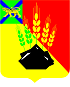 ДУМАМИХАЙЛОВСКОГО МУНИЦИПАЛЬНОГО РАЙОНА  Р Е Ш Е Н И Е с. Михайловка25.09.2019 г.	                                                                                № 421  О присвоении звания «Почетный гражданин     Михайловского муниципального района»        Руководствуясь Положением «О звании Почетный гражданин Михайловского муниципального района», утвержденного решением Думы Михайловского муниципального района № 191 от 25.08.2011 года и на основании представлений главы Михайловского муниципального района, Дума Михайловского муниципального района                                                  Р Е Ш И Л А:          1. Присвоить звание «Почетный гражданин Михайловского муниципального района» за активную жизненную позицию за длительный, значительный вклад в организацию и проведение выборов в качестве председателя участковой избирательной комиссии, оказание методической и практической помощи участникам избирательного процесса:          -  Сергееву Виктору Павловичу – майору внутренней службы в отставке;          2. Присвоить звание «Почетный гражданин Михайловского муниципального района»  за активное участие в деятельности на достижение культурного благополучия Михайловского муниципального района и Приморского края, значительный вклад в сплочение ученического и родительского коллективов:           - Таратадзе Ольге Степановне – педагогу дополнительного образования муниципальной бюджетной организации дополнительного образования «Центр детского творчества» с. Михайловка Михайловского муниципального района          3. Настоящее решение вступает в силу со дня его принятия.Председатель Думы Михайловскогомуниципального района		       	                            В.В.Ломовцев